План мероприятийДороховского СДК-филиала №4 и структурных подразделенийМБУК «Назаровский РДК» на .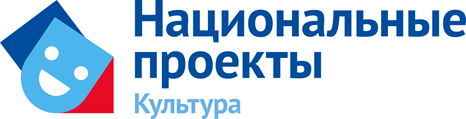 План работы Дороховского сельского Дома культуры на 2021 год составлен в соответствии с основными направлениями национального проекта «Культура». 	 Цель национального проекта - увеличить к 2024 году число граждан, вовлеченных в культуру путем создания современной инфраструктуры культуры, внедрения в деятельность организаций культуры новых форм и технологий, широкой поддержки культурных инициатив, направленных на укрепление российской гражданской идентичности.Основные темы 2021 года:- празднование 76-годовщины Победы в Великой Отечественной войне 1941-1945 годов;- на встречу 200- литию образования Енисейской губернии (празднование февраль 2022года);- сохранение военно-патриотического наследия: 2021 год посвящён юбилею Александра Невского (отмечается 800-летие Александра Невского, военного, политического деятеля Древней Руси);- 2018 - 2027 гг. - Десятилетие детства в России. Указ Президента от 29.05.20172. Развитие жанров народного творчества3. Методическая работа МЕРОПРИЯТИЯДороховского сельского клуба - структурного подразделенияДороховского СДК-филиала № 4МБУК «Назаровский РДК» на март .МЕРОПРИЯТИЯКостеньковского сельского клуба - структурного подразделенияДороховского СДК-филиала № 4МБУК «Назаровский РДК» на.МЕРОПРИЯТИЯАлтатского сельского клуба - структурного подразделенияДороховского СДК-филиала № 4МБУК «Назаровский РДК» на .Заведующий филиалом        _________________                                    И.Н.Потехина								(подпись)№п/пНаименование мероприятияДата проведения ОтветственныйЯнварьЯнварьЯнварьЯнварь1.Игровая программа «Зимние потехи» 05.01Герасимова К.В.2.Вечер – встреча «Рождественская ёлка» 07.01Цыганова Т.В.3.Виртуальная экскурсия «Заповедники России» (ко Дню заповедников и национальных парков)11.01Хусточкина И.Г.4. Вечёрка «Гуляют ребятки в Рождественские Святки» 13.01Коровин А.А.5.Анкетирование «Вредные привычки» 21.01Цыганова Т.В.6.Конкурсная программа «Учись, студент, и отдыхай!» (ко Дню Российского студенчества) 25.01Герасимова К.В.7.Информационная беседа «Ленинград в годы блокады» (ко Дню снятия блокады Ленинграда)27.01Хусточкина И.Г.8.Вечер отдыха «Зимние встречи у самовара» 28.01Донченко А.А.9.Игровая программа «Зимние мелодии» 8,15,22,29Донченко А.А.10.Танцевальная программа «Двигайся больше» 9,16,23,30Цыганова Т.В.ФевральФевральФевральФевраль11.Вечер «Великая битва на Волге» (ко Дню разгрома советскими войсками немецко-фашистских войск в Сталинградской битве в 1943 году)02.02Хусточкина И.Г.12.Беседа «Скажем «НЕТ» сквернословию!» (ко Всемирному Дню борьбы с ненормативной лексикой)03.02Герасимова Т.В.13.Митинг «Памяти юного героя – антифашиста»08.02Цыганова Т.В.14. Вечер отдыха «Именины домового» 10.02Донченко А.А.15. Конкурсная программа «Любовь — это тоже игра» (ко Дню всех влюблённых)11.02Герасимова К.В.16.Концертная программа «Есть только миг» (ко Дню памяти воинов – интернационалистов) 15.02Цыганова Т.В.17.Информационно-познавательная программа «Родной язык - душа народа» 18.02Хусточкина И.Г.18.Игровая программа «Рыцари и мушкетёры»22.02Донченко А.А.19.Адресное обслуживание «Спеши делать добро» 25.02Хусточкина И.Г.20.Игровая программа «Вместе весело» 5,12,19,26Цыганова Т.В21.Танцевальная программа «Февральский вальс»6,13,20,27Герасимова К.В.МартМартМартМарт22.Вечер- встреча «Человек которого любили все» (к 80-летию со дня рождения Андрея Миронова) 04.03Хусточкина И.Г.23.Концертная программа «Праздник для мам» 05.03Донченко А.А.24.Смотр художественной самодеятельности «Голоса Причулымья» 12.03Цыганова Т.В.25.Народное гуляние «Масленичные забавы» 14.03Потехина И.Н.26.Акция «Зелёный десант» (программа «Волонтёры культуры») 18.03Донченко А.А.27.Экологическая викторина «Вода — это жизнь!» 22.03Герасимова К.В.28.Торжественное мероприятие «Зажечь сердца-великое призвание» (ко Дню работников культуры) 23.03Цыганова Т.В.29.Игровая программа «Жил был театр» (ко Дню театра в России) 25.03Хусточкина И.Г.30.Профилактическая беседа «Не отнимай у себя завтра» 30.03Герасимова А.А.31.Игровая программа «Искатели развлечений» 5,12,19,26Цыганова Т.В.32.Танцевальная программа «Музыкальный Ералаш «6,13,20,27Потехина И.Н.АпрельАпрельАпрельАпрель33.Акция «Птичья столовая» (программа волонтёры культуры01.04Донченко А.А.34.Конкурсная программа «Будьте здоровы!» (ко Всемирному дню здоровья) 07.04Цыганова Т.В.35.Информационно-познавательная программа «Первый в космосе» (к 60 лет со  дня полёта Ю. А. Гагарина в космос (1961 год)) 12.04Хусточкина И.Г.36.Встреча «Путешествие в историю» (ко Дню победы русских воинов князя Александра Невского над немецкими рыцарями на Чудском озере 775 лет) 15.04Герасимова К.В.37.Игровая программа«Найди нарушение охраны труда» 26.04Потехина И.Н.38.Танцевальная программа «Праздник танца-праздник яркий» (ко Дню танца) 27.04Дончкнко А.А.39.Мастер-класс «Пасхальный декор» 28.04Цыганова Т.В.40.Информационная программа «Земля наш общий дом» 29.04Хусточкина И.Г.41.Фестиваль художественной самодеятельности  «Голоса Причулымья» (район)апрельПотехина И.Н.42.Фестиваль хореографических коллективов «Танцующая весна»апрельГерасимова К.В.43.Игровая программа «Апрельская игротека» 2,9,16,23,30Донченко А.А.44.Танцевальная программа «Веселимся вместе» 3,10,17,24Герасимова К.В.МайМайМайМай45.Акция «Самое чистое село» 01.05Донченко А.А.46.Викторина «Я и Солнышко – друзья» (к Международному Дню солнца) 03.05Герасимова К.В.47.Акция «Мир один для всех» (к Международному Дню борьбы за права инвалидов) 05.05Цыганова Т.В.48.Акция «Окно Победы»майДонченко А.А.49.Акция «Марш Победы»майГерасимова К.В.50.Акция «Великая Победа» (ко дню Победы)майХусточкина И.Г.51.Мастер-класс «Георгиевская ленточка» (программа «Волонтёры культуры) майЦыганова Т.В.52.Митинг «Минувших лет святая память» 09.05Потехина И.Н.53.Акция «Бессмертный полк» 09.05Донченко А.А.54.Концертная программа «Звуки мая» (к 76 годовщине Победы над фашистской Германией в Великой Отечественной войне. День Победы) 09.05Цыганова Т.В.55.Патриотическая экскурсия«Этот день мы приближали …»(ко дню Победы)майХусточкина И.Г.56.Историческая экскурсия«Защитник земли русской» (к 800-летию Александра Невского, военного, политического деятеля Древней Руси) 12.05Потехина И.Н.57.Вечер отдыха «Моя семья-моя радость» 13.05Цыганова Т.В.58.Профилактическая беседа «Я люблю тебя жизнь!» (ко Всемирному дню памяти жертв СПИДа) 17.05Герасимова К.В.59.Познавательная программа «Язык объединяющий Россию» 24.05Хусточкина И.Г.60.Патриотический вечер «Хранить державу долг и честь!» (ко Дню пограничника) 27.05Донченко А.А.61.Профилактическая беседа «Мифы и реальность о курении» 31.05Цыганова Т.В.62.Автопрбег – «Посвящённый 76-летию Победы в Великой Отечественной войне» майПотехина И.Н.63.Игровая программа «Майские забавы» 7,14,21,28Герасимова К.В.64.Конкурсная программа «Мастера перевоплощений» 8,15,22,29Донченко А.А.ИюньИюньИюньИюнь65.Детский праздник«Сегодня на планете хозяева – Дети!» 01.06Герасимова К.В.66.Мастер-класс «Поделки из бросового материала (ко Всемирному дню охраны окружающей среды) 03.06Цыганова Т.В.67.Познавательная программа «Мы в гости к Пушкину пришли» 07.06Хусточкина И.Г.68.Игровая программа «Дружба начинается с улыбки» 09.06Донченко А.А.69.Конкурсная программа «День мороженого» 10.06Герасимова К.В.70.Народное гулянье «Нам есть чем гордиться» 11.06Потехина И.Н.71.Квест «Секреты отцов»  (ко Дню отца в России) 16.06Донченко А.А.72.Митинг «Защитникам слава и память» 22.06Цыганова Т.В.73.Спортивное мероприятие «Мы за здоровый образ жизни!» (к международному олимпийскому дню) 23.06Герасимова К.В.74.Выпускной вечер «Ступени школьной жизни» 24.06Донченко А.А.75.Конкурсная программа «Мы крылья России» (ко Дню молодёжи России)27.06Герасимова К.В.76.Акция «Наркомании сегодня скажем целым миром «Нет»» 28.06Хусточкина И.Г.77.Игровая программа «Разноцветная планета» 4,18,25Цыганова Т.В.78.Танцевальная программа  «Самоцветный дождь» 5,12,19,26Потехина И.Н.ИюльИюльИюльИюль79.Игровая программа «День добрых сюрпризов» 01.07Цыганова Т.В.80.Квест «Солнце заиграло, к нам пришёл Иван Купала» 07.07Хусточкина И.Г.81.Концертная программа «Любовью дорожить умейте» 08.07Донченко А.А.82.Мастер – класс «Шоколаду каждый рад» (ко День шоколада) 12.07Герасимова К.В.83.Фотовыставка «Приятные мгновенья» (ко Дню фотографа) 13.07Хусточкина И.Г.84.Мастер-класс «Подарок просто так» (ко Дню дарения подарков)14.07Цыганова Т.В.85.Конкурсная программа «Мы рисуем мелом» (ко Дню рисования на асфальте) 15.07Донченко А.А.86.Познавательная программа «Разноцветная игра» 20.07Герасимова К.В.87.Вечер отдыха «Бабушкины воспоминания» 28.07Донченко А.А.88.Игровая программа «Вот и наступило лето» 2,9,16,23,30Цыганова Т.В.89.Конкурсная программа «Лето, ах лето!» 4,11,18,25Потехина И.Н.АвгустАвгустАвгустАвгуст90.Конкурсно-игровая программа «Весёлый арбузник» 03.08Цыганова Т.В.91.Игровая программа «Эх, тельняшка матросская, рубашка» (ко Дню русской тельняшки) 18.08Хусточкина И.Г.92.Митинг  «Погибшим в террористических актах посвящается…» 19.08Донченко А.А.93.Акция «И реет флаг наш гордо» 20.08Герасимова К.В.94.Историческая беседа «А с Курской дуги всё доносится гром…» 23.08Донченко А.А.95.Театрализовано-игровая программа «Картошки день» 25.08Хусточкина И.Г.96.Театрализованное представление «Праздник трёх великих Спасов» 26.08Цыганова Т.В.97.Праздник жатвы Назаровского района «Золотой колос» августГерасимова К.В.98.Игровая программа «Музыкальный светофор» 6,13,20,27Потехина И.Н.99.Конкурсная программа «Мы новое поколение!» 7,14,21,28Донченко А.А.СентябрьСентябрьСентябрьСентябрь100.Театрализованное представление «День радости, день знаний» 01.09Цыганова Т.В.101.Тематическая встреча «Наш мир без террора» 03.09Герасимова К.В.102. Виртуальная экскурсия «Дорога-жизни» (к 80-летию начала блокады Ленинграда) 08.09Хусточкина И.Г.103.Акция «Трезвость – норма жизни» (ко Всероссийскому Дню Трезвости)09.09Донченко А.А.104.Вечер - отдыха «Дачные байки» 16.09Цыганова Т.В.105.Спортивная программа «Тропа туриста» 27.09Хусточкина И.Г.106.Вечер-отдыха «Три сестры-три благодетели» (ко Дню памяти святых великомучеников Веры, Надежды, Любови и их матери Софии)30.09Герасимова К.В.107.Игровая программа «Сентябрьский переполох» 3,10,17,24Донченко А.А.108.Конкурсная программа «Ай, да Мы молодцы!» 4,11,18,25Цыганова Т.В.ОктябрьОктябрьОктябрьОктябрь109.Акция «Пора дарить тепло» (ко дню пожилого человека) (программа «Волонтёры культуры»)01.10Донченко А.А.110.Вечер-встреча «Неугасим огонь души…» 01.10Цыганова Т.В.111.Концертная программа «Вам дорогие учителя» 05.10Герасимова К.В.112.Акция ЗОЖ «Свет души рассеет тьму» 12.10Донченко А.А.113.Театрализованная программа «Весёлый Капустник» 13.10Потехина И.Н.114.Вечер-встреча «За рукоделием» (ко Всемирному Дню рукоделия) 14.10Цыганова Т.В.115.Митинг «День белых Журавлей» (в честь солдат павших на полях сражений во всех военных конфликтах) 22.10Герасимова К.В.116.Фестиваль народного творчества ветеранов«Не стареют душой ветераны» октябрьДонченко А.А.117.Праздничный концерт «Ретро-песня»октябрьПотехина И.Н.118.Фестиваль детского искусства «Звёздочки СУЭК»октябрьЦыганова Т.В.119.Фестиваль «Играй гармонь – звени частушка»октябрьПотехина И.Н.120.Игровая программа «Осеннее ассорти» 1,8,15,22,29Донченко А.А.121.Конкурсная программа «Осенние ритмы» 2,9,16,23,30Хусточкина И.Г.НоябрьНоябрьНоябрьНоябрь122.Танцевальная акция  «Сибирский хоровод» (ко дню народного единства) 03.11Герасимова К.В.123.Онлайн-викторина «Путешествие по миру искусств» (к Всероссийской акции «Ночи искусств») 04.11Хусточкина И.Г.124.Конкурсная программа «Мужской праздник» 08.11Цыганова Т.В.125.Анкетирование «Нахожусь ли я в стрессе» (ко Дню психического здоровья) 09.11Донченко А.А.126.Акция «Сделаем мир светлее вместе»(ко Дню психического здоровья) 10.10Герасимова К.В.127.Театрализованная программа «Кузьминки по старинке» 11.11Потехина И.Н.128.Конкурсная программа «Проводы в армию» 15.11Герасимова К.В.129.Встреча «Возьмёмся за руки друзья» (к Международному Дню толерантности) 15.11Донченко А.А.130.Познавательная игра «Мы дети России» (ко Всемирному Дню ребёнка)16.11Хусточкина А.А.131.Мастер-класс «Новогодний сувенир» 17.11Цыганова Т.В.132. Театрализованное мероприятие «Курить не модно –дыши свободно!» 18.11Хусточкина И.Г.133.Концертная программа «Мамочке, любимой…» (ко Дню Матери в России) 25.11Герасимова К.В.134.Конкурс детского творчества «Детский звездопад»ноябрьЦыганова Т.В.135.Фестиваль любительского художественного творчества «Времён связующая нить»ноябрьДонченко А.А.136.Конкурс  «Мисс Селянка 2021»ноябрьХусточкина И.Г.137.Игровая программа «Вместе весело» 5,12,19,26Цыганова Т.В.138.Конкурсная программа «Молодёжный калейдоскоп» 6,13,20,27Донченко А.А.ДекабрьДекабрьДекабрьДекабрь139.Акция «Красная Ленточка» «Всё в твоих руках» (ко всемирному Дню борьбы со СПИДом) 01.12Цыганова Т.В.140.Митинг «Давайте все минуту помолчим» (ко Дню неизвестного солдата)03.12Хусточкина И.Г.141.Познавательная программа «Волонтёр - это здорово!» (к Всемирному дню волонтёров) 06.12Донченко А.А.142.Встреча «Герои России моей» (ко Дню Героев Отечества) 07.12Цыганова Т.В.143.Беседа «Вместе против коррупции» (ко  Дню борьбы с коррупцией) 08.12Хусточкина И.Г.144.Беседа «Герои Советского Союза и Российской Федерации» (ко Дню Героев Отечества)09.12Цыганова Т.В145.Познавательная программа «Тебе Россия» (ко дню Конституции РФ)09.12Герасимова К.В.146.Вечер - встреча «Ах, святые вечера!» 17.12Донченко А.А.147.Новогодний утренник «Снеговик в гостях у детей» 22.12Цыганова Т.В.148.Открытие ёлки «Разноцветные огни» 23.12Потехина И.Н.149.Новогоднее представление «Новый год это время чудес» 30.12Донченко А.А.150. Игровая программа «Поймай снежок» 3,10,17,24Цыганова Т.В.151.Танцевальная программа «В Новый год с улыбкой» 4,11,18,25Донченко А.А.№п/пНаименования клубных формированийСроки проведенияРуководитель1.Любительское творческое объединение «Рукодельница»Октябрь-майЦыганова Т.В.2.Любительское творческое объединение «Калейдоскоп рукоделий»Октябрь-майЦыганова Т.В.3.Вокальная группа «Рябинушка»Октябрь-майКоровин А.А.4.Детская вокальная группа «Чудесенки»Октябрь-майДонченко А.А.5.Любительское объединение «Клубная завалинка»Октябрь-майПотехина И.Н.6.Творческая студия «Фото-шоу»Октябрь-майХусточкина И.Г.7.Танцевальная группа «Журавушка»Октябрь-майГерасимова К.В.№п/пМероприятияСроки проведенияОтветственный1.Оказание (консультативной, практической) помощи структурным подразделениям в организации и проведении мероприятияЕжемесячноЦыганова Т.В.2.Самообразование на тему: «Работа с онлайн сервис Rasterbator», «Работа с онлан-фоторедактор Аватан»В течение годаХусточкина И.Г.3.Сбор, обработка и хранение сценарного материалаВ течение годаЦыганова Т.В.4.Изучение культурно-досуговых запросов населения и уровня их удовлетворённостиВ течение годаДонченко А.А.5.Оформление тематических папок и альбомовВ течение годаЦыганова Т.В.6.Изготовление афиш, буклетов и пригласительных билетовВ течение годаГерасимова К.В.№ п/п№ п/пНаименование мероприятия(с обязательным указание формы)Дата проведенияДата проведенияОтветственный(специалисты учреждения)Ответственный(специалисты учреждения)ЯнварьЯнварьЯнварьЯнварьЯнварьЯнварьЯнварь1.1.Квест «Рождественская звезда»05.01.202105.01.2021Гришина И. Н.Гришина И. Н.2.2.Вечер – встреча«Свет волшебный за окном, Рождество приходит в дом»06.01.292106.01.2921Гришина И. Н.Гришина И. Н.3.3.Конкурсная программа«Проказы матушки зимы»09.01.202109.01.2021Гришина И. Н.Гришина И. Н.4.4.Игровая программа «Зимние забавы»14.01.202114.01.2021Гришина И. Н.Гришина И. Н.5.5.Конкурсная программа«Морозные узоры»15.01.202115.01.2021Гришина И. Н.Гришина И. Н.6.6.Игровая программа«Зимние приключения»22.01.202122.01.2021Гришина И. Н.Гришина И. Н.7.7.Конкурсная программа«Студенты улыбаются, или просто …хорошее настроение»23.01.202123.01.2021Гришина И. Н.Гришина И. Н.8.8.Беседа «900 дней мужества» (Блокада Ленинграда)27.01.202127.01.2021Гришина И. Н.Гришина И. Н.9.9.Конкурсная программа «Зимняя мозаика»30.01.202130.01.2021Гришина И. Н.Гришина И. Н.февральфевральфевральфевральфевральфевральфевраль10.10.Викторина «Образование Енисейской губернии»02.02.202102.02.2021Гришина И. Н.Гришина И. Н.11.11.Конкурсная программа «Зажги свою звезду»05.02.202105.02.2021Гришина И. Н.Гришина И. Н.12.12.Викторина «В плену вредных привычек»06.02.202106.02.2021Гришина И. Н.Гришина И. Н.13.13.Митинг «Памяти юного героя – антифашиста»08.02.202108.02.2021Цыганова Т. В.Цыганова Т. В.14.14.Конкурсная программа «Всё начинается с любви…»12.02.202112.02.2021Гришина И. Н.Гришина И. Н.15.15.Игровая программа «Мы мороза не боимся»13.02.202113.02.2021Гришина И. Н.Гришина И. Н.16.16.Конкурсная программа «Русский солдат умом и силой богат»19.02.202119.02.2021Гришина И. Н.Гришина И. Н.17.17.Игровая программа «Курс молодого бойца»20.02.202120.02.2021Гришина И. Н.Гришина И. Н.18.18.Конкурсная программа «Вместе весело»26.02.202126.02.2021Гришина И. Н.Гришина И. Н.19.19.Спортивная эстафета «Богатырские забавы27.02.202127.02.2021Гришина И. Н.Гришина И. Н.МартМартМартМартМартМартМарт20.20.Игровая программа «Усатый полосатый»02.03.202102.03.2021Гришина И. Н.Гришина И. Н.21.21.Мастер – класс «Цветы для мамы своими руками из бумаги»05.03.202105.03.2021Гришина И. Н.Гришина И. Н.22.22.Конкурсная программа «Весна идет, весне дорогу»06.03.202106.03.2021Гришина И. Н.Гришина И. Н.23.23.Игровая программа «Встречаем весну»12.03.202112.03.2021Гришина И. Н.Гришина И. Н.24.24.Спортивная эстафета «Эх, масленица»13.03.202113.03.2021Гришина И. Н.Гришина И. Н.25.25.Конкурсная программа «Наша хата утехами богата»19.03.202119.03.2021Гришина И. Н.Гришина И. Н.26.26.Конкурсная программа «Остров по имени счастья»20.03.202120.03.2021Гришина И. Н.Гришина И. Н.27.27.Беседа «Вода – формула жизни» (Всемирный день воды)26.03.202126.03.2021Гришина И. Н.Гришина И. Н.28.28.Конкурсная программа «Весенняя капель»27.03.202127.03.2021Гришина И. Н.Гришина И. Н.АпрельАпрельАпрельАпрельАпрельАпрельАпрель29.29.Конкурсная программа «Смеяться разрешается» 02.04.202102.04.2021Гришина И. Н.Гришина И. Н.30.30.Викторина «Лучшие знатоки охраны труда»03.04.202103.04.2021Гришина И. Н.Гришина И. Н.31.31.Беседа «Узники фашистских концлагерей» 09.04.202109.04.2021Гришина И. Н.Гришина И. Н.32.32.Игровая программа «Летим в космос»10.04.202110.04.2021Гришина И. Н.Гришина И. Н.33.33.Игровая программа «Вместе весело»16.04.202116.04.2021Гришина И. Н.Гришина И. Н.34.34.Конкурсная программа «Апрельские забавы»17.04.202117.04.2021Гришина И. Н.Гришина И. Н.35.35.Мастер – класс «Пасхальный кролик из вербы»23.04.202123.04.2021Гришина И. Н.Гришина И. Н.36.36.Конкурсная программа «Все испытания пройдем, пожар нам будет не почем»24.04.202124.04.2021Гришина И. Н.Гришина И. Н.37.37.Конкурсная программа «Веселый выходной»30.04.202130.04.2021Гришина И. Н.Гришина И. Н.МайМайМайМайМайМайМай38.38.Вечер- встреча «Пасхальный перезвон»02.05.202102.05.2021Гришина И. Н.Гришина И. Н.39.39.Мастер – класс «Георгиевская лента своими руками»07.05.202107.05.2021Гришина И. Н.Гришина И. Н.40.40.Выездной концерт Дороховского СДК «Музыка Победы»09.05.202109.05.2021Цыганова Т. В.Цыганова Т. В.41.41.Игровая программа «Солнечный круг»12.05.202112.05.2021Гришина И. Н.Гришина И. Н.42.42.Беседа «Александр Невский – святой витязь Земли Русской»14.05.202114.05.2021Гришина И. Н.Гришина И. Н.43.43.Спортивная эстафета «Пусть всегда буду я и вся моя семья!»15.05.202115.05.2021Гришина И. Н.Гришина И. Н.44.44.Конкурсная программа «Веселье и шутка, лекарство от скуки»19.05.202119.05.2021Гришина И. Н.Гришина И. Н.45.45.Конкурсная программа «Секреты счастья»21.05.202121.05.2021Гришина И. Н.Гришина И. Н.45.45.Конкурсная программа «На улице май – на природе гуляй»22.05.202122.05.2021Гришина И. Н.Гришина И. Н.46.46.Конкурсная программа «Пограничная Весна»28.05.202128.05.2021Гришина И. Н.Гришина И. Н.47.47.Анимационная сказка «Колобок в стране вредных привычек»29.05.202129.05.2021Гришина И. Н.Гришина И. Н.ИюньИюньИюньИюньИюньИюньИюнь48.48.Игровая программа «Страна под названием детство»01.06.202101.06.2021Гришина И. Н.Гришина И. Н.49.49.Викторина «Веселые каникулы»04.06.202104.06.2021Гришина И. Н.Гришина И. Н.50.50.Игровая программа «Поверь в свои силы»05.06.202105.06.2021Гришина И. Н.Гришина И. Н.51.51.Конкурсная программа «Петровские потехи»10.06.202110.06.2021Гришина И. Н.Гришина И. Н.52.52.Игровая программа «Найди знамя»11.06.202111.06.2021Гришина И. Н.Гришина И. Н.53.53.Конкурсная программа «О, счастливчик»18.06.202118.06.2021Гришина И. Н.Гришина И. Н.54.54.Беседа «День памяти и скорби»19.06.202119.06.2021Гришина И. Н.Гришина И. Н.55.55.Митинг «Защитникам слава и память»22.06.202122.06.2021Цыганова Т. В.Цыганова Т. В.56.56.Конкурсная программа «Спортивный марафон»25.06.202125.06.2021Гришина И. Н.Гришина И. Н.57.57.Конкурсная программа «Молодежный калейдоскоп»26.06.202126.06.2021Гришина И. Н.Гришина И. Н.ИюльИюльИюльИюльИюльИюльИюль58.58.Игровая программа «Неизвестные тропы»01.07.202101.07.2021Гришина И. Н.Гришина И. Н.59.59.Конкурсная программа «Танцующее лето»02.07.202102.07.2021Гришина И. Н.Гришина И. Н.60.60.Беседа «Освобождение Минска от немецко – фашистских захватчиков»03.07.202103.07.2021Гришина И. Н.Гришина И. Н.61.61.Конкурсная программа «Молодежь в действии»06.07.202106.07.2021Гришина И. Н.Гришина И. Н.62.62.Игровая программа «Как на Ивана, да на Купала»07.07.202107.07.2021Гришина И. Н.Гришина И. Н.63.63.Игровая программа «Семья – это то что с тобою всегда!»08.07.202108.07.2021Гришина И. Н.Гришина И. Н.64.64.Конкурсная программа «Моя семья – моё богатство»09.07.202109.07.2021Гришина И. Н.Гришина И. Н.65.65.Конкурсная программа «Шоколадный бум»10.07.202110.07.2021Гришина И. Н.Гришина И. Н.66.66.Конкурсная программа «У природы нет плохой погоды»31.07.202131.07.2021Гришина И. Н.Гришина И. Н.АвгустАвгустАвгустАвгустАвгустАвгустАвгуст67.67.Игровая программа «Мы живем в гостях у лета»06.08.202106.08.2021Гришина И. Н.Гришина И. Н.68.68.Конкурсная программа «Звездная дорожка»07.08.202107.08.2021Гришина И. Н.Гришина И. Н.69.69.Конкурсная программа «Музыка вновь слышна»14.08.202114.08.2021Гришина И. Н.Гришина И. Н.70.70.Игровая программа «Яблочный спас – яблок припас»19.08.202119.08.2021Гришина И. Н.Гришина И. Н.71.71.Спортивная эстафета «Веселые старты»20.08.202120.08.2021Гришина И. Н.Гришина И. Н.72.72.Беседа: Государственный флаг России»21.08.202121.08.2021Гришина И. Н.Гришина И. Н.73.73.Игровая программа «Народные игры на свежем воздухе»27.08.202127.08.2021Гришина И. Н.Гришина И. Н.74.74.Конкурсная программа «Крепкий орешек»28.08.202128.08.2021Гришина И. Н.Гришина И. Н.75.75.Конкурсная программа «Вот и лето прошло»31.08.202131.08.2021Гришина И. Н.Гришина И. Н.СентябрьСентябрьСентябрьСентябрьСентябрьСентябрьСентябрь76.76.Игровая программа «И снова в школу!»01.09.202101.09.2021Гришина И. Н.Гришина И. Н.77.77.Беседа «Вредные привычки и их влияние на здоровье подростков»02.09.202102.09.2021Гриш пожилых людей)ина И. Н.Гриш пожилых людей)ина И. Н.78.78.Конкурсная программа «Здравствуй осень»03.09.202103.09.2021Гришина И. Н.Гришина И. Н.79.79.Конкурсная программа «Кладовая осени»04.09.202104.09.2021Гришина И. Н.Гришина И. Н.80.80.Игровая программа «Поиграй – ка»07.09.202107.09.2021Гришина И. Н.Гришина И. Н.81.81.Викторина «Александр Невский»08.09.202108.09.2021Гришина И. Н.Гришина И. Н.82.82.Игровая программа «Туристическое путешествие»09.09.202109.09.2021Гришина И. Н.Гришина И. Н.83.83.Конкурсная программа «Давайте потанцуем»10.09.202110.09.2021Гришина И. Н.Гришина И. Н.84.84.Конкурсная программа «Королева осени»11.09.202111.09.2021Гришина И. Н.Гришина И. Н.октябрьоктябрьоктябрьоктябрьоктябрьоктябрьоктябрь85.85.Акция «Мы идем, шагаем по стране» (Всемирный день ходьбы)02.10.202102.10.2021Гришина И. Н.Гришина И. Н.86.86.Вечер отдыха «А годы летят» (международный день пожилых людей)03.10.202103.10.2021Гришина И. Н.Гришина И. Н.87.87.Игровая программа «Осенний клубок»08.10.202108.10.2021Гришина И. Н.Гришина И. Н.88.88.Конкурсная программа «Улыбка друзей»09.10.202109.10.2021Гришина И. Н.Гришина И. Н.89.89.Игровая программа «Посадил дед – капусту»15.10.202115.10.2021Гришина И. Н.Гришина И. Н.90.90.Сказка «О сигарете» (профилактика вредных привычек)16.10.202116.10.2021Гришина И. Н.Гришина И. Н.91.91.Мастер – класс «Бумажный журавлик»21.10.202121.10.2021Гришина И. Н.Гришина И. Н.92.92.Митинг «День белых журавлей» (в честь солдат павших на полях сражений во всех военных конфликтах)22.10.202122.10.2021Герасимова К. В.Герасимова К. В.93.93.Конкурсная программа «Осенний листопад»23.10.202123.10.2021Гришина И. Н.Гришина И. Н.94.94.Беседа «Орден Александра Невского»27.10.202127.10.2021Гришина И. Н.Гришина И. Н.95.95.Конкурсная программа «Музыкальные ритмы осени»29.10.202129.10.2021Гришина И. Н.Гришина И. Н.96.96.Конкурсная программа «Автомобильный бум»30.10.202130.10.2021Гришина И. Н.Гришина И. Н.НоябрьНоябрьНоябрьНоябрьНоябрьНоябрьНоябрь97.97.Мастер – класс «Эко бусы из рябины»03.11.202103.11.2021Гришина И. Н.Гришина И. Н.98.98.Игровая программа «Прощай осень»05.11.202105.11.2021Гришина И. Н.Гришина И. Н.99.99.Беседа«Святые России. Благоверный князь Александр Невский»06.11.202106.11.2021Гришина И. Н.Гришина И. Н.100.100.Конкурсная программа «Знатоки осени»12.11.202112.11.2021Гришина И. Н.Гришина И. Н.101.101.Викторина «Приметы осени»13.11.202113.11.2021Гришина И. Н.Гришина И. Н.102.102.Конкурсная программа «В царство Дедушки Мороза»19.11.202119.11.2021Гришина И. Н.Гришина И. Н.103.103.Конкурсная программа «Мой самый верный друг»20.11.202120.11.2021Гришина И. Н.Гришина И. Н.104.104.Конкурсная программа «Осеннее кафе»26.11.202126.11.2021Гришина И. Н.Гришина И. Н.105.105.Мастер – класс «Цветы для мамы из бумаги»27.11.202127.11.2021Гришина И. Н.Гришина И. Н.ДекабрьДекабрьДекабрьДекабрьДекабрьДекабрьДекабрь106.Акция «Красная Ленточка» (всемирный день борьбы со СПИДом)Акция «Красная Ленточка» (всемирный день борьбы со СПИДом)Акция «Красная Ленточка» (всемирный день борьбы со СПИДом)01.12.202101.12.2021Гришина И. Н.107.Игровая программа «Зимние приключения»Игровая программа «Зимние приключения»Игровая программа «Зимние приключения»02.12.202102.12.2021Гришина И. Н.108.Митинг «Давайте все минуту помолчим» (День неизвестного солдата)Митинг «Давайте все минуту помолчим» (День неизвестного солдата)Митинг «Давайте все минуту помолчим» (День неизвестного солдата)03.12.202103.12.2021Гришина И. Н.109.Игровая программа«День подарков просто так!»Игровая программа«День подарков просто так!»Игровая программа«День подарков просто так!»04.12.202104.12.2021Гришина И. Н.110.Игровая программа «Почта Деда Мороза»Игровая программа «Почта Деда Мороза»Игровая программа «Почта Деда Мороза»08.12.202108.12.2021Гришина И. Н.111.Конкурсная программа «Зимние забавы»Конкурсная программа «Зимние забавы»Конкурсная программа «Зимние забавы»10.12.202110.12.2021Гришина И. Н.112.Беседа «12 декабря – День Конституции»Беседа «12 декабря – День Конституции»Беседа «12 декабря – День Конституции»11.12.202111.12.2021Гришина И. Н.113.Конкурсная программа«Чай приятен, ароматен»Конкурсная программа«Чай приятен, ароматен»Конкурсная программа«Чай приятен, ароматен»17.12.202117.12.2021Гришина И. Н.114.Конкурсная программа«Новогодний огонек»Конкурсная программа«Новогодний огонек»Конкурсная программа«Новогодний огонек»18.12.202118.12.2021Гришина И. Н.115.Новогодний утренник«А у нас Новый год! Ёлка в гости зовёт!»Новогодний утренник«А у нас Новый год! Ёлка в гости зовёт!»Новогодний утренник«А у нас Новый год! Ёлка в гости зовёт!»25.12.202125.12.2021Гришина И. Н.116.Конкурсная программа«В свете ёлочных огней»Конкурсная программа«В свете ёлочных огней»Конкурсная программа«В свете ёлочных огней»30.12.202130.12.2021Гришина И. Н.№ п/п№ п/пНаименование мероприятияДата проведенияДата проведенияОтветственныйОтветственныйЯнварьЯнварьЯнварьЯнварьЯнварьЯнварьЯнварь1.1.Конкурсная программа «В ожидании чуда»02.0102.01Саркисян. М.ССаркисян. М.С2.2. Театрализованное представление «Веселая коляда» 07.0107.01Саркисян. М.ССаркисян. М.С3.3.Игровая программа «Приключения в новогоднюю ночь»09.0109.01Саркисян. М.ССаркисян. М.С4.4.Игровая программа «Веселые потехи»13.0113.01Саркисян .М.ССаркисян .М.С5.5. Игровая программа «Новогодние приключения»20.0120.01Саркисян. М.ССаркисян. М.С6.6.Информационная беседа «Освобождения города Ленинграда от блокады» 27.0127.01Саркисян. М.ССаркисян. М.С7.7.Игровая программа «Веселенькое время»28.0128.01Саркисян. М.ССаркисян. М.С8.8.Профилактическая беседа «Здоровье важнее всего» 30.0130.01Саркисян .М.ССаркисян .М.СФевральФевральФевральФевральФевральФевральФевраль9.9.Конкурсная программа«Сталинградская битва 1943 год»02.0202.02Саркисян. М.ССаркисян. М.С10.10.Игровая программа «Веселые карандаши»09.0209.02Саркисян .М.ССаркисян .М.С11.11. Беседа «Наркотики не нужны»  12.0212.02Саркисян. М.ССаркисян. М.С12.12.Игровая программа «Выстрел Амура» (ко Дню всех влюблённых)13.0213.02Саркисян. М.ССаркисян. М.С13.13.Конкурсная программа «Смельчаки»17.0217.02Саркисян. М.ССаркисян. М.С14.14.Концертная программа «Мужчины вперед» 23.0223.02Саркисян .М.ССаркисян .М.С15.15.Конкурсная программа «Шаг в Зиму» 25.0225.02Саркисян. М.ССаркисян. М.С16.16.Игровая программа «Волшебный луч»27.0227.02Саркисян. М.ССаркисян. М.СМартМартМартМартМартМартМарт17.17.Конкурсная программа «Жители леса»03.0303.03Саркисян. М.ССаркисян. М.С18.18.Концертная программа «Женский день»08.0308.03Саркисян. М.ССаркисян. М.С19.19.Игровая программа «Старая пластинка» 13.0313.03Саркисян. М.ССаркисян. М.С20.20.Игровая программа «Масленица-честная, да проказница большая!»17.0317.03Саркисян. М.ССаркисян. М.С21.21.Конкурсная программа «Цветочный вальс»20.0320.03Саркисян. М.ССаркисян. М.С22.22.Профилактическая беседа «Вредная привычка» 24.0324.03Саркисян. М.ССаркисян. М.С23.23.Конкурсная программа «О сказках»27.0327.03Саркисян. М.ССаркисян. М.С24.24.Игровая программа «Страна Веселяндия»30.0330.03Саркисян. М.ССаркисян. М.САпрельАпрельАпрельАпрельАпрельАпрельАпрель25.25.Игровая программа «Смешно до слез»01.0401.04Саркисян. М.ССаркисян. М.С26.26.Конкурсная программа «Тайны старого сундука»06.0406.04Саркисян. М.ССаркисян. М.С27.27.Игровая программа «Урожайные грядки»10.0410.04Саркисян. М.ССаркисян. М.С28.28.Конкурсная программа «Яркая радуга на клумбах»14.0414.04Саркисян. М.ССаркисян. М.С29.29.Профилактическая беседа «Мы против курения» 17.0417.04Саркисян. М.ССаркисян. М.С30.30.Конкурсная программа «Азбука садовода»21.0421.04Саркисян. М.ССаркисян. М.С31.31.Конкурсная программа «Сказки водят хоровод»24.0424.04Саркисян. М.ССаркисян. М.С32.32.Игровая программа «Чудеса поляны сказок»30.0430.04Саркисян. М.ССаркисян. М.СМайМайМайМайМайМайМай33.33.Концертная программа «Песни великой победы» (к 76-годовщина Победы великой отечественной войны)09.0509.05Саркисян. М.ССаркисян. М.С34.34.Конкурсная программа «Моя семья»15.0515.05Саркисян. М.ССаркисян. М.С35.35.Игровая программа «Русские забавы»18.0518.05Саркисян. М.ССаркисян. М.С36.36.Игровая программа «Рыжий листопад»20.0520.05Саркисян. М.ССаркисян. М.С37.37.Конкурсная программа «Звездная карусель»22.0522.05Саркисян. М.ССаркисян. М.С38.38.Игровая программа «Звездная дорожка»25.0525.05Саркисян. М.ССаркисян. М.С39.39.Игровая программа «Золотой дождь»27.0527.05Саркисян. М.ССаркисян. М.С40.40.Профилактическая беседа «Табачный дым» 29.0529.05Саркисян. М.ССаркисян. М.СИюньИюньИюньИюньИюньИюньИюнь41.41.Игровая программа «Дети лучше всех»01.0601.06Саркисян. М.ССаркисян. М.С42.42.Конкурсная программа «Наша Россия»12.0612.06Саркисян .М.ССаркисян .М.С43.43.Конкурсная программа «По дороге в мир знаний»15.0615.06Саркисян. М.ССаркисян. М.С44.44.Игровая программа «Страна чудес»17.0617.06Саркисян. М.ССаркисян. М.С45.45.Конкурсная программа «Волшебники добра»19.0619.06Саркисян. М.ССаркисян. М.С46.46.Игровая программа «Бархатный сезон»22.0622.06Саркисян. М.ССаркисян. М.С47.47.Конкурсная программа «На балу у Золушки»26.0626.06Саркисян. М.ССаркисян. М.С48.48.Профилактическая беседа «Береги здоровье» 30.0630.06Саркисян. М.ССаркисян. М.СИюльИюльИюльИюльИюльИюльИюль49.49.Концертная программа «День семьи, любви и верности»08.0708.07Саркисян. М.ССаркисян. М.С50.50.Игровая программа «Вот оно какое наше лето»10.0710.07Саркисян. М.ССаркисян. М.С51.51.Профилактическая беседа «Дышать нам надо кислородом, зачем травиться углеродом» 14.0714.07Саркисян. М.ССаркисян. М.С52.52.Конкурсная программа «Радуга»17.0717.07Саркисян. М.ССаркисян. М.С53.53.Игровая программа «Выше нос»21.0721.07Саркисян. М.ССаркисян. М.С54.54.Игровая программа «Колобок»24.0724.07Саркисян .М.ССаркисян .М.С55.55.Конкурсная программа  «Святой защитник» (к 800-летие Александра Невского)27.0727.07Саркисян. М.ССаркисян. М.С56.56.Конкурсная программа «Гости из сказок»31.0731.07Саркисян. М.ССаркисян. М.САвгустАвгустАвгустАвгустАвгустАвгустАвгуст57.57.Игровая программа «Цветной светофор»05.0805.08Саркисян. М.ССаркисян. М.С58.58.Конкурсная программа «Красный, желтый, зеленый»07.0807.08Саркисян. М.ССаркисян. М.С59.59.Игровая программа «Праздник красок»12.0812.08Саркисян. М.ССаркисян. М.С60.60.Конкурсная программа «Азбука природы»14.0814.08Саркисян. М.ССаркисян. М.С61.61.Игровая программа «Деревенское подворье»18.0818.08Саркисян. М.ССаркисян. М.С62.62.Профилактическая беседа «Сделай правильный выбор» 21.0821.08Саркисян. М.ССаркисян. М.С63.63.Конкурсная программа «Лес, природа и мы»25.0825.08Саркисян. М.ССаркисян. М.С84.84.Конкурсная программа «День кино»27.0827.08Саркисян. М.ССаркисян. М.ССентябрьСентябрьСентябрьСентябрьСентябрьСентябрьСентябрь85.85.Конкурсная программа «Знания превыше всего»01.0901.09Саркисян. М.ССаркисян. М.С86.86.Историческая беседа «Чтобы помнили, чтобы поняли» (ко День окончания второй мировой войны 1945 года)02.0902.09Саркисян. М.ССаркисян. М.С87.87.Игровая программа «Наша планета- это мы»04.0904.09Саркисян. М.ССаркисян. М.С88.88.Конкурсная программа «Наши пернатые друзья»11.0911.09Саркисян. М.ССаркисян. М.С89.89.Игровая программа «В тридевятом царстве, в тридесятом государстве»15.0915.09Саркисян .М.ССаркисян .М.С90.90.Игровая программа «Семь веселых нот»18.0918.09Саркисян. М.ССаркисян. М.С91.91.Конкурсная программа «Город вежливых ребят»22.0922.09Саркисян. М.ССаркисян. М.С92.92.Профилактическая беседа «Болен-лечись, а здоров-берегись» 29.0929.09Саркисян .М.ССаркисян .М.СОктябрьОктябрьОктябрьОктябрьОктябрьОктябрьОктябрь93.93.Концертная программа «Молодость в сердце»01.1001.10Саркисян. М.ССаркисян. М.С94.94.Игровая программа «Необитаемый остров»02.1002.10Саркисян .М.ССаркисян .М.С95.95.Игровая программа «Осенняя палитра»09.1009.10Саркисян. М.ССаркисян. М.С96.96.Конкурсная программа «Клуб знатоков»16.1016.10Саркисян. М.ССаркисян. М.С97.97.Конкурсная программа «Звездный час»19.1019.10Саркисян. М.ССаркисян. М.С98.98.Профилактическая беседа «Суд над табаком» 22.1022.10Саркисян. М.ССаркисян. М.С99.99.Игровая программа «Веселый счет»26.1026.10Саркисян.  М.ССаркисян.  М.С100.100.Конкурсная программа «Армейская авиация»28.1028.10Саркисян. М.ССаркисян. М.СНоябрьНоябрьНоябрьНоябрьНоябрьНоябрьНоябрь101.101.Конкурсная программа «Народное единство»04.1104.11Саркисян. М.ССаркисян. М.С102.102.Конкурсная программа «Узнаем все о науке»10.1110.11Саркисян. М.ССаркисян. М.С103.103.Конкурсная программа «Созвучье полное природы»13.1113.11Саркисян. М.ССаркисян. М.С104.104.Игровая программа «Звездная россыпь»18.1118.11Саркисян. М.ССаркисян. М.С105.105.Игровая программа «Калейдоскоп»20.1120.11Саркисян. М.ССаркисян. М.С106.106.Конкурсная программа «Перекресток времен»24.1124.11Саркисян. М.ССаркисян. М.С107.107.Профилактическая беседа «Что такое СПИД, и чем он опасен» 27.1127.11Саркисян. М.ССаркисян. М.С108.108.Конкурсная программа «Сладкая парочка»30.1130.11Саркисян. М.ССаркисян. М.СДекабрьДекабрьДекабрьДекабрьДекабрьДекабрьДекабрь109.День неизвестного солдатаДень неизвестного солдатаДень неизвестного солдата03.1203.12Саркисян. М.С110.Конкурсная программа «Приходи сказка»Конкурсная программа «Приходи сказка»Конкурсная программа «Приходи сказка»04.1204.12Саркисян. М.С111.Игровая программа «Конфетти до пяти»Игровая программа «Конфетти до пяти»Игровая программа «Конфетти до пяти»11.1211.12Саркисян. М.С112.Конкурсная программа «Новости под шубой»Конкурсная программа «Новости под шубой»Конкурсная программа «Новости под шубой»15.1215.12Саркисян.  М.С113.Профилактическая беседа «Один порок ведет к другому» Профилактическая беседа «Один порок ведет к другому» Профилактическая беседа «Один порок ведет к другому» 18.1218.12Саркисян. М.С114.Конкурсная программа «Аргументы и Санта»Конкурсная программа «Аргументы и Санта»Конкурсная программа «Аргументы и Санта»22.1222.12Саркисян. М.С115.Игровая программа «Новогодний лес- место чудес»Игровая программа «Новогодний лес- место чудес»Игровая программа «Новогодний лес- место чудес»28.1228.12Саркисян. М.С116.Детская елка «Новогодняя сказка»Детская елка «Новогодняя сказка»Детская елка «Новогодняя сказка»31.1231.12Саркисян. М.С№ п/пНаименование мероприятияДата проведенияДата проведенияОтветственныйОтветственныйЯнварьЯнварьЯнварьЯнварьЯнварьЯнварь1.Театрализованная программа«Зимние сказки из бабушкиного сундука» 5 .015 .01Вербшина Н.П.Вербшина Н.П.2.Вечер отдыха «Рождественские посиделки»6 .016 .01Вербшина Н.П.Вербшина Н.П.3.Колядки«Рождественский разгуляй »8 .018 .01Вербшина Н.П.Вербшина Н.П.4.Беседа«Жизнь Родине, честь никому »12 .0112 .01Вербшина Н.П.Вербшина Н.П.5.Беседа «Страницы истории Отечества»16 .0116 .01Вербшина Н.П.6.Викторина «Заповедные места края»20 .0120 .01Вербшина Н.П.7.Викторина  «Летопись великого подвига Александра Невского»23 .0123 .01Вербшина Н.П.8.Конкурсная – игровая программа «Мы студенты!» (ко Дню студента)26 .0126 .01Вербшина Н.П.9.Вечер отдыха «И пусть сияет рождества звезда»29 .0129 .01Вербшина Н.П.10.Беседа «Здоровье – путь к успеху»30 .0130 .01Вербшина Н.П.ФевральФевральФевральФевральФевральФевраль11.Беседа «Сквозь огненный ад»2.022.02Вербшина Н.П.Вербшина Н.П.12.Викторина «Это нужно живым»4.024.02Вербшина Н.П.Вербшина Н.П.13.Беседа «Твоя гражданская позиция»6.026.02Вербшина Н.П.Вербшина Н.П.14.Викторина «Путь война» 9.029.02Вербшина Н.П.Вербшина Н.П.15.Викторина «Зимушка зима»11.0211.02Вербшина Н.П.Вербшина Н.П.16.Игровая программа«Стрелы Амура»13.0213.02Вербшина Н.П.Вербшина Н.П.17.Конкурсная программа «Праздник русского валенка»16.0216.02Вербшина Н.П.Вербшина Н.П.18. Игровая программа«Весёлые старты»18.0218.02Вербшина Н.П.Вербшина Н.П.19.Конкурсная программа «Курс молодого бойца» 20.0220.02Вербшина Н.П.Вербшина Н.П.10.Тематическая беседа «У беды на краю»25.0225.02Вербшина Н.П.Вербшина Н.П.20.Развлекательная программа «Любовь с первого взгляда»27.0227.02Вербшина Н.П.Вербшина Н.П.МартМартМартМартМартМарт21.Познавательная программа «И девушка наша проходит в шинели»2.032.03Вербшина Н.П.Вербшина Н.П.22.Праздничная программа «Самый главный день в году»5.035.03Вербшина Н.П.Вербшина Н.П.23.Беседа «Святой благоверный князь Александр Невский»6.036.03Вербшина Н.П.Вербшина Н.П.24.Конкурс рисунков«Весеннее настроение»9.039.03Вербшина Н.П.Вербшина Н.П.25.Викторина «Города мужества и славы»13.0313.03Вербшина Н.П.Вербшина Н.П.26.Проводы масленицы» Как на масленые недели мы блинчики свои ели!» 14.0314.03Вербшина Н.П.Вербшина Н.П.27.Игровая программа «Птичьи за клички весны »16.0316.03Вербшина Н.П.Вербшина Н.П.28.Беседа «Александр Невский – святой, полководец, философ»20.0320.03Вербшина Н.П.Вербшина Н.П.29.Вечер отдыха «Земной поклон творцам победы»23.0323.03Вербшина Н.П.Вербшина Н.П.30.Викторина  «Азбука права»27.0327.03Вербшина Н.П.Вербшина Н.П.АпрельАпрельАпрельАпрельАпрельАпрель31.Викторина «О героях былых времён»3.043.04Вербшина Н.П.Вербшина Н.П.32.Беседа«Ратные подвиги  Александра Невского»6.046.04Вербшина Н.П.Вербшина Н.П.33.Игровая программа«Весёлые старты»10.0410.04Вербшина Н.П.Вербшина Н.П.34.Музыкальная программа«Загадочный русский романс»13.0413.04Вербшина Н.П.Вербшина Н.П.35.Конкурсная программа«У реки у озера»17.0417.04Вербшина Н.П.Вербшина Н.П.36.Беседа «Война для меня это…»21.0421.04Вербшина Н.П.Вербшина Н.П.37.Игровая программа«Через всё прошли и победили»22.0422.04Вербшина Н.П.Вербшина Н.П.38.Игровая программа«Пасхальные сказки»24.0424.04Вербшина Н.П.Вербшина Н.П.39.Акция «Библионочь»27.0427.04Вербшина Н.П.Вербшина Н.П.40.Акция «Чистое село» 29.0429.04Вербшина Н.П.Вербшина Н.П.41.Праздник«Пасхальные забавы»30.0430.04Вербшина Н.ПВербшина Н.ПМайМайМайМайМайМай42.Акция «Сделаем краше деревню нашу»2.052.05Вербшина Н.П.Вербшина Н.П.43.Акция «Окно Победы»4.054.05Вербшина Н.П.Вербшина Н.П.44.Акция «Бессмертный полк»6.056.05Вербшина Н.П.Вербшина Н.П.45.Митинг«Эти дни мы приближали, как могли»9.059.05Вербшина Н.П.Вербшина Н.П.46.Познавательная программа«Если видишь этот знак – знай, что он не просто так»11.0511.05Вербшина Н.П.Вербшина Н.П.47.Конкурсная программа«Мы пожарная команда, мы на помощь поспешим!»13.0513.05Вербшина Н.П.Вербшина Н.П.48.Конкурс рисунков «Пусть всегда будет солнце»15.0515.05Вербшина Н.П.Вербшина Н.П.49.Анкетирование«Курильщик – сам себе могильщик»18.0518.05Вербшина Н.П.Вербшина Н.П.50.Акция «Голубь в окне»22.0522.05Вербшина Н.П.Вербшина Н.П.51.Конкурсная программа«Наша дружная семья»25..0525..05Вербшина Н.П.Вербшина Н.П.52.Беседа «Ответственность несовершеннолетних»27.0527.05Вербшина Н.П.Вербшина Н.П.53.Викторина «Солдаты победы»29.0529.05Вербшина Н.П.Вербшина Н.П.ИюньИюньИюньИюньИюньИюнь54.Игровая программа «Маленькие дети на большой планете»1.061.06Вербшина Н.П.Вербшина Н.П.55.Мастер – класс«Воздушный шар из бумаги»3.063.06Вербшина Н.П.Вербшина Н.П.56.Праздничная программа «Страна детства»5.065.06Вербшина Н.П.Вербшина Н.П.57.Акция «Окно России»9.069.06Вербшина Н.П.Вербшина Н.П.58.Велопробег «Россия моя» (ко Дню России)12.0612.06Вербшина Н.П.Вербшина Н.П.59.Праздничная программа«Как хорошо, что мы живём в Россий»12.0612.06Вербшина Н.П.Вербшина Н.П.60.Игровая программа«Каникулы начались»16.0616.06Вербшина Н.П.Вербшина Н.П.61.Игровая программа «Возьмёмся за руки друзья»18.0618.06Вербшина Н.П.Вербшина Н.П.62.Квест «Посвящение в друзья леса»19.0619.06Вербшина Н.П.Вербшина Н.П.63.Игровая программа «В гостях у барона Аттракциона, принцессы Загадки короля Угадая»23.0623.06Вербшина Н.П.Вербшина Н.П.64.Конкурс рисунков «Память жива»25.0625.06Вербшина Н.П.Вербшина Н.П.65.Праздничная программа«Родина – это часть тебя»26.0626.06Вербшина Н.П.Вербшина Н.П.66.Беседа «Не забыть нам этот день»30.0630.06Вербшина Н.П.Вербшина Н.П.ИюльИюльИюльИюльИюльИюль67.Интеллектуальная игра «Была война… была Победа…»1.071.07Вербшина Н.П.Вербшина Н.П.68.Познавательная программа «Берегиня - покосница»3.073.07Вербшина Н.П.Вербшина Н.П.69.Игровая программа«На Ивана,  Купалу»7.077.07Вербшина Н.П.Вербшина Н.П.70.Конкурс сладкоежек «Что вам надо? Шоколада!»10.0710.07Вербшина Н.П.Вербшина Н.П.71.Беседа «Здоровые дети – будущее наций»13.0713.07Вербшина Н.П.Вербшина Н.П.72.Викторина «Ты хочешь мира? Помни о войне!»15.0715.07Вербшина Н.П.Вербшина Н.П.73.Акция – поздравление«Союз двух любящих сердец»17.0717.07Вербшина Н.П.Вербшина Н.П.74.Викторина «Жили - были» 20.0720.07Вербшина Н.П.Вербшина Н.П.75.Акция «Свеча памяти»22.0722.07Вербшина Н.П.Вербшина Н.П.76.Игровая программа«Ловись рыбка»28.0728.07Вербшина Н.П.Вербшина Н.П.АвгустАвгустАвгустАвгустАвгустАвгуст77.Конкурсная программа «Флаг моей России»3.083.08Вербшина Н.П.Вербшина Н.П.78.Игровая программа«Право детей, забота государства»5.085.08Вербшина Н.П.Вербшина Н.П.79.Беседа «Герои русской старины»7.087.08Вербшина Н.П.Вербшина Н.П.80.Игровая программа «Пешком с мешком»10.0810.08Вербшина Н.П.Вербшина Н.П.81.Познавательная программа «Яблочный спас – набирай витаминов про запас»12.0812.08Вербшина Н.П.Вербшина Н.П.82.Праздник «Арбузник»14.0814.08Вербшина Н.П.Вербшина Н.П.83.Беседа «Быть здоровым модно»17.0817.08Вербшина Н.П.Вербшина Н.П.84.Акция «Помоги пойти учится»19.0819.08Вербшина Н.П.Вербшина Н.П.85.Акция «Неделя добра»21.0821.08Вербшина Н.П.Вербшина Н.П.86.Викторина «Сундучок краеведа»24.0824.08Вербшина Н.П.Вербшина Н.П.87.Игровая программа  «День врунов»28.0828.08Вербшина Н.П.Вербшина Н.П.СентябрьСентябрьСентябрьСентябрьСентябрьСентябрь88.Конкурсно -  игровая программа «Здравствуй, школьная пора!»1.091.09Вербшина Н.П.Вербшина Н.П.89.Беседа«Человек и его предназначение»4.094.09Вербшина Н.П.Вербшина Н.П.90.Митинг «Мы помним»(к Международному дню памяти жертв фашизма) 9.099.09Вербшина Н.П.Вербшина Н.П.91.Беседа «Терроризм без масок»11.0911.09Вербшина Н.П.Вербшина Н.П.92.Игровая программа«Как Люба в школу собиралась»14.0914.09Вербшина Н.П.Вербшина Н.П.93.Викторина«В новом школьном ранце»16.0916.09Вербшина Н.П.Вербшина Н.П.94.Познавательная программа «Печки лавочки»18.0918.09Вербшина Н.П.Вербшина Н.П.95.Анкетирование  «Дурманящая гибель»21.0921.09Вербшина Н.П.Вербшина Н.П.96.Беседа «Ратные подвиги Александра Невского»25.0925.09Вербшина Н.П.Вербшина Н.П.97.Игровая программа «Русский лес – край чудес»29.0929.09Вербшина Н.П.Вербшина Н.П.ОктябрьОктябрьОктябрьОктябрьОктябрьОктябрь98.Развлекательная программа «Голова седая, да душа молодая»1.101.10Вербшина Н.П.Вербшина Н.П.99.Викторина «Стояли как солдаты, герой города»2.102.10Вербшина Н.П.Вербшина Н.П.100.Праздничная программа «Праздник круглого пирога»6.106.10Вербшина Н.П.Вербшина Н.П.101.Вечер отдыха «Давним давно»9.109.10Вербшина Н.П.Вербшина Н.П.102.Познавательная программа «Покров чудесный»14.1014.10Вербшина Н.П.Вербшина Н.П.103.Викторина «Брось курить»16.1016.10Вербшина Н.П.Вербшина Н.П.104.Вечер отдыха«Мир цветочных фантазий»19.1019.10Вербшина Н.П.Вербшина Н.П.105.Беседа«Привычки, которые делают нас счастливее»23.1023.10Вербшина Н.П.Вербшина Н.П.106.Акция «День ходьбы»28.1028.10Вербшина Н.П.Вербшина Н.П.107.Беседа «Война для меня это…»30.1030.10Вербшина Н.П.Вербшина Н.П.НоябрьНоябрьНоябрьНоябрьНоябрьНоябрь108.Беседа «У нас история крепка»2.112.11Вербшина Н.П.Вербшина Н.П.109.Развлекательная программа «Мы  вместе»3.113.11Вербшина Н.П.Вербшина Н.П.110.Игровая программа«Встреча с Дедом Морозом»6.116.11Вербшина Н.П.Вербшина Н.П.111.Игровая программа«Праздник русского платка»10.1110.11Вербшина Н.П.Вербшина Н.П.112.Беседа «Кто такие наркоманы»13.1113.11Вербшина Н.П.Вербшина Н.П.113.Вечер отдыха«Не стареют душой ветераны»20.1120.11Вербшина Н.П.Вербшина Н.П.114.Акция «Ночь искусства»23.1123.11Вербшина Н.П.Вербшина Н.П.115.Конкурсная программа «Мама, какое нежное слово»26.1126.11Вербшина Н.П.Вербшина Н.П.ДекабрьДекабрьДекабрьДекабрьДекабрь116.Викторина«Права человека и права ребёнка»Викторина«Права человека и права ребёнка»1.12Вербшина Н.П.Вербшина Н.П.117.Викторина «Солдат державной Россий»Викторина «Солдат державной Россий»4.12Вербшина Н.П.Вербшина Н.П.118.Игровая программа «Добро пожаловать, Зима!»Игровая программа «Добро пожаловать, Зима!»7.12Вербшина Н.П.Вербшина Н.П.119.Игровая программа «Путь в сказку»Игровая программа «Путь в сказку»11.12Вербшина Н.П.Вербшина Н.П.120.Игровая программа«Последний чемпионат уходящего года»Игровая программа«Последний чемпионат уходящего года»14.12Вербшина Н.П.Вербшина Н.П.121.Акция « Красная ленточка»Акция « Красная ленточка»18.12Вербшина Н.П.Вербшина Н.П.122.Викторина «Зимние узоры»Викторина «Зимние узоры»21.12Вербшина Н.П.Вербшина Н.П.123.Новогодний утренник«Веселись, детвора, Новый год встречать пора!»Новогодний утренник«Веселись, детвора, Новый год встречать пора!»29.12Вербшина Н.П.Вербшина Н.П.124.Новогодний вечер«Пока не пришёл дед Мороз»Новогодний вечер«Пока не пришёл дед Мороз»30.12Вербшина Н.П.Вербшина Н.П.